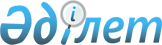 Н.Б. Ермекбаевты Қазақстан Республикасының Дін істері және азаматтық қоғам министрі қызметіне тағайындау туралыҚазақстан Республикасы Президентінің 2016 жылғы 13 қыркүйектегі № 332 Жарлығы

      Нұрлан Байұзақұлы Ермекбаев Қазақстан Республикасының Дін істері және азаматтық қоғам министрі болып тағайындалсын, ол Қазақстан Республикасы Президентінің көмекшісі – Қауіпсіздік Кеңесінің хатшысы қызметінен босатылсын.      Қазақстан Республикасының

             Президенті                    Н.Назарбаев
					© 2012. Қазақстан Республикасы Әділет министрлігінің «Қазақстан Республикасының Заңнама және құқықтық ақпарат институты» ШЖҚ РМК
				